			‘A Saint’s Life’ Biography Research Project 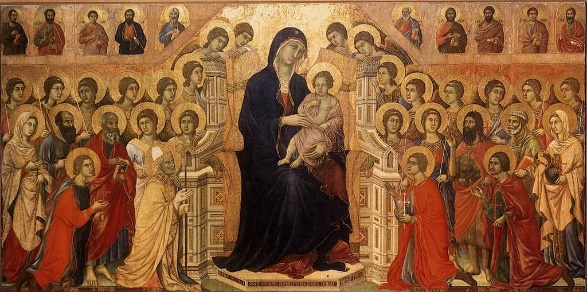 In the words of Fr. Barron, the only thing we need desire in life is to be a saint. As we begin this journey, we are going to investigate the lives of Catholic saints. For this project, you will be required to do the following: Select one saint’s life to research. Choose a saint that you can find an abundance of information on.  Locate at least 3 reputable sources to gather information on the life of your chosen saint. Read carefully through each article you find. Highlight (in one colour) common important facts and events in the life of the saint that are mentioned in all 3 of your sources of information. These are your most important key points. Highlight (in another colour) details that support the key points you have identified.  Record the key important points and details in point form on a piece of paper. It is crucial that you organize this information in a logical sequence for you will need to tell the life of your chosen saint in the order that events in his/her life occurred. Record all the information you need to complete a bibliography for this project.  Manage your time effectively. Follow these timeline guides: First 2 weeks: Gather research information Second 2 weeks: Read all information and make notesLast 2 weeks: Complete published biography. Hand in your draft for approval. Make sure you have included the bibliography of the sources you have used. Publish your biography as a picture book using Word or Google docs. Due Date: Thursday Dec. 19, 2019